ŽIVO – NEŽIVONALOGA: OBKROŽI ALI POIMENUJ (če nimaš tiskalnika) VSE, KAR  NI  ŽIVO.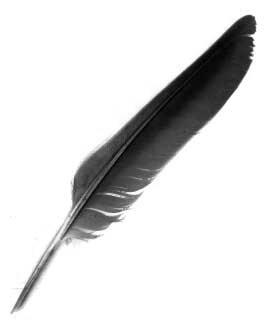 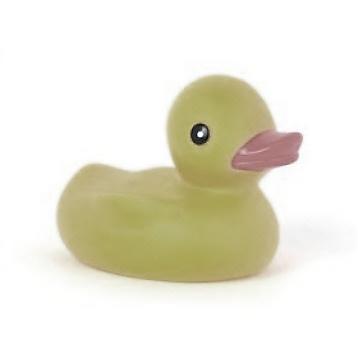 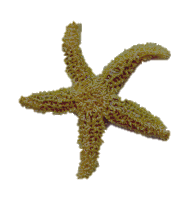 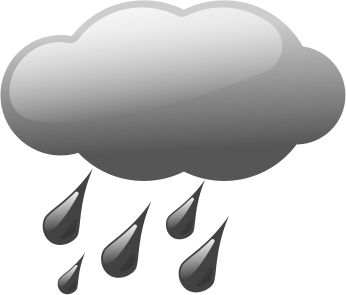 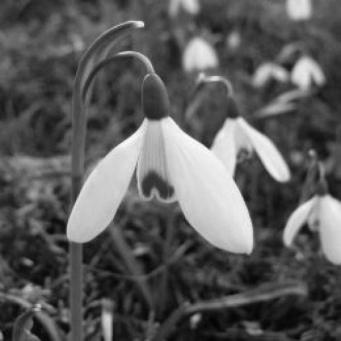 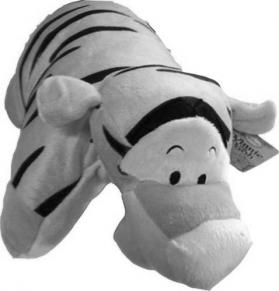 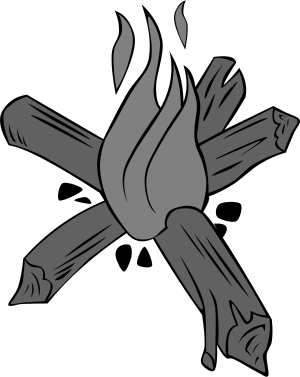 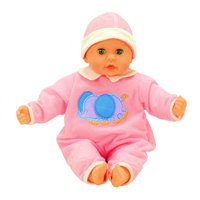 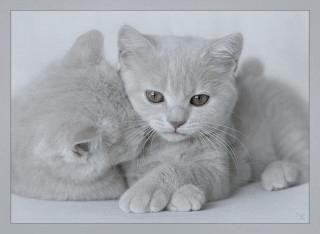 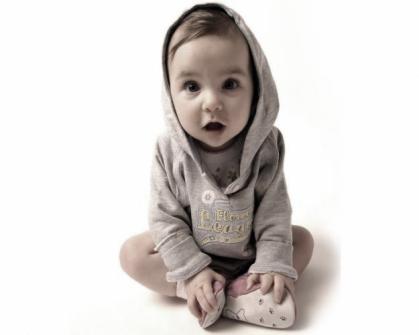 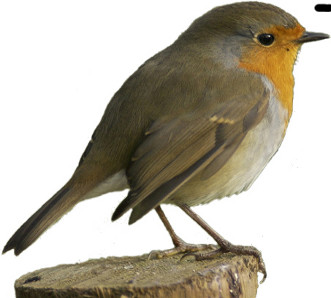 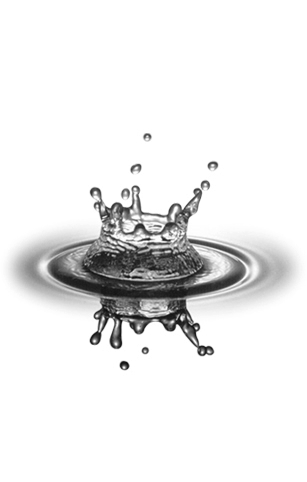 CILJ: UČENEC RAZLIKUJE MED ŽIVO IN NEŽIVO NARAVO.                                           ČE SI ZNAL, SI NARIŠI SONČKA. SICER ŠE RAZISKUJ. 